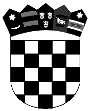 R E P U B L I K A  H R V A T S K APRIMORSKO-GORANSKA  ŽUPANIJAGRAD RIJEKAStožer civilne zaštite Grada RijekeRijeka, 27. siječnja 2021.GRAD RIJEKAODJEL GRADSKE UPRAVE ZA ODGOJ I ŠKOLSTVOPREDMET: Odvijanje predmetne nastave po Modelu A - SUGLASNOSTPoštovani,s obzirom na aktualnu epidemiološku situaciju, a nastavno na prijedlog Odjela gradske uprave za odgoj i školstvo Grada Rijeke od 27. siječnja 2021. godine, Stožer civilne zaštite Grada Rijeke podržava odvijanje predmetne nastave osnovnih škola, odnosno nastave od 5. – 8. razreda, modelom A – rad u školi, u svim osnovnim školama čiji je osnivač Grad Rijeka,  počevši od 1. veljače  2021. godine.Time se Stožer civilne zaštite Grada Rijeke pridružuje istovjetnim odlukama koje su donijeli drugi osnivači osnovnih škola u Primorsko – goranskoj županiji. S poštovanjem,								     Načelnik Stožera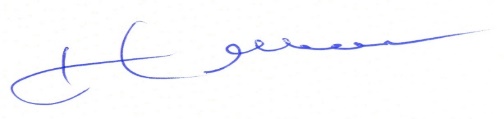                                                                                              Hinko Mance